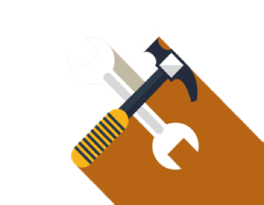 checklisT
High-Performing Team BehaviorsPURPOSEThis tool helps you to evaluate your team based known behaviors of high- functioning unit-based teams.When to UseUse this tool to evaluate your team against the characteristics and behaviors of high-performing UBTs.Who UsesCo-leads.How to UseHigh-performing teams exhibit certain characteristics and behaviors. Evaluate your teams against the following criteria to determine how close they are to becoming high performers. Consider choosing two to three areas to work on that will have the most impact on the growth of your team.